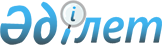 Об организации общественных работ в Астраханском районе на 2009 год
					
			Утративший силу
			
			
		
					Постановление акимата Астраханского района Акмолинской области от 18 февраля 2009 года № 35. Зарегистрировано Управлением юстиции Астраханского района Акмолинской области 6 марта 2009 года № 1-6-95. Утратило силу - постановлением акимата Астраханского района Акмолинской области от 5 апреля  2010 года № 4С-20-10

      Сноска. Утратило силу - постановлением акимата Астраханского района Акмолинской области от 05.04.2010 № 4С-20-10      Рассмотрев заявки работодателей на проведение общественных работ, в соответствии со статьей 31 Закона Республики Казахстан от 23 января 2001 года «О местном государственном управлении в Республике Казахстан», статьей 20 Закона Республики Казахстан от 23 января 2001 года «О занятости населения», пунктами 7,8 Правил организации и финансирования общественных работ, утвержденных Постановлением Правительства Республики Казахстан от 19 июня 2001 года №836, в целях социальной защиты безработных, испытывающих трудности в поиске работы, для обеспечения их временной занятости, акимат Астраханского района ПОСТАНОВЛЯЕТ:



      1.Организовать общественные работы в Астраханском районе на 2009 год.



      2.Финансирование производить из средств районного бюджета.



      3.Утвердить Перечень организаций, виды, объемы и конкретные условия общественных работ, размеры оплаты труда участников и источники их финансирования согласно приложению.



      4.Акимам сельских округов, руководителям организаций произвести общественные работы согласно представленным заявкам, путем создания временных рабочих мест.



      5.Государственному учреждению «Отдел занятости и социальных программ» Астраханского района:

      направление граждан на общественные работы осуществлять в порядке очередности, с их добровольного согласия, согласно дате регистрации;

      направлять в первую очередь на общественные работы безработных, входящих в целевые группы согласно пункту 2 статьи 5 Закона Республики Казахстан от 23 января 2001 года «О занятости населения»;

      заключать с работодателями договора на выполнение общественных работ.



      6.Государственному учреждению «Отдел финансов» Астраханского района обеспечить финансирование общественных работ согласно утвержденному сводному плану финансирования.



      7.Контроль за исполнением настоящего постановления возложить на заместителя акима Астраханского района Кожахмет М.К.



      8.Настоящее постановление распространяется на правоотношения, возникшие с 1 января 2009 года.



      9.Постановление вступает в силу со дня государственной регистрации в Управлении  юстиции Астраханского района и вводится в действие со дня официального опубликования.      Аким Астраханского

      района                              Р.Акимов      СОГЛАСОВАНО:      Начальник Государственного

      учреждения «Отдел занятости

      и социальных программ» 

      Астраханского района              К.Жумакаев      Начальник Государственного

      учреждения «Отдел финансов»

      Астраханского района             Г.Шонабаева      Начальник Государственного

      учреждения «Отдел экономики

      и бюджетного планирования»

      Астраханского района             А. ЖусуповаПриложение

к постановлению акимата

Астраханского района

от 18 февраля 2009 года № 35 Перечень организаций, виды, объемы и конкретные условия общественных работ, размеры оплаты труда участников и источники их финансирования
					© 2012. РГП на ПХВ «Институт законодательства и правовой информации Республики Казахстан» Министерства юстиции Республики Казахстан
				№Наименование организаций, учрежденийВиды общественных работКонкретные условия и объемы выполняемых работ на одного человека Размер оплаты (тысяч тенге)Источник финансирования1Государственное учреждение "Аппарат акима Астраханского сельского округа"Подворный обход и перепись населения; уборка территории; участие в реконструкции и ремонте объектов социально-культурного назначения; участие в ремонте квартир одиноких престарелых и инвалидов300 дворов, условия согласно договору; 11000 метров квадратных, условия согласно договору; 200 метров квадратных, условие согласно договору; 2 квартиры, условие согласно договоруне менее минимальной заработной платы; не менее минимальной заработной платы; не менее минимальной заработной платы; не менее минимальной заработной платы;Районный бюджет2Государственное учреждение "Аппарат акима Жалтырского сельского округа"Подворный обход и перепись населения; уборка территории; участие в реконструкции и ремонте объектов социально-культурного назначения; участие в ремонте квартир одиноких престарелых и инвалидов300 дворов, условия согласно договору; 11000 метров квадратных, условия согласно договору; 200 метров квадратных, условие согласно договору; 2 квартиры, условие согласно договоруне менее минимальной заработной платы; не менее минимальной заработной платы; не менее минимальной заработной платы; не менее минимальной заработной платы;Районный бюджет3Государственное учреждение "Аппарат акима Староколутонского сельского округа"уборка территории;11000 метров квадратных, условия согласно договору;менее минимальной заработной платы;Районный бюджет4Государственное учреждение "Аппарат акима Кызылжарского сельского округа"уборка территории;11000 метров квадратных, условия согласно договору;менее минимальной заработной платы;Районный бюджет5Государственное учреждение "Аппарат акима Новочеркасского сельского округа"уборка территории;11000 метров квадратных, условия согласно договору;менее минимальной заработной платы;Районный бюджет6Государственное учреждение "Аппарат акима Николаевского сельского округа"уборка территории;11000 метров квадратных, условия согласно договору;менее минимальной заработной платы;Районный бюджет7Государственное учреждение "Аппарат акима Колутонского сельского округа"уборка территории;11000 метров квадратных, условия согласно договору;менее минимальной заработной платы;Районный бюджет8Государственное учреждение "Аппарат акима Есильского сельского округа"уборка территории;11000 метров квадратных, условия согласно договору;менее минимальной заработной платы;Районный бюджет9Государственное учреждение "Аппарат акима Первомайского сельского округа"уборка территории;11000 метров квадратных, условия согласно договору;менее минимальной заработной платы;Районный бюджет10Государственное учреждение "Аппарат акима Камышенского сельского округа"уборка территории;11000 метров квадратных, условия согласно договору;менее минимальной заработной платы;Районный бюджет12Государственное учреждение "Аппарат акима Бесбидаикского сельского округа"уборка территории;11000 метров квадратных, условия согласно договору;менее минимальной заработной платы;Районный бюджет13Государственное учреждение "Аппарат акима Жарсуатского сельского округа"уборка территории;11000 метров квадратных, условия согласно договору;менее минимальной заработной платы;Районный бюджет14Государственное учреждение "Аппарат акима Каменского сельского округа"уборка территории;11000 метров квадратных, условия согласно договору;менее минимальной заработной платы;Районный бюджет